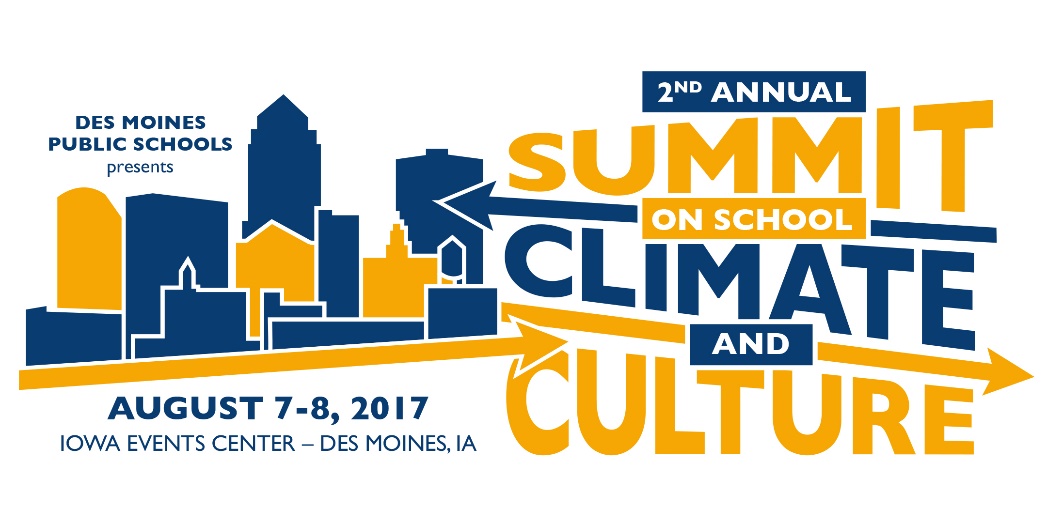 Roundtable Protocol Introductions (5 minutes)HostName, Job Introduce Table GuestsStarting to the right, state name and JobAssign roles: (2 minutes)Time keeper – Ensure the table sticks to the time allotted for each sectionNote taker – collects notes throughout the discussion to share with the table guests when finishedProcess Observer – ensures all table guests follow established norms Norms: (5 minutes) This roundtable is rooted in collective understanding, normative value is importantHost states normsOne person speaks at a timespeak your truthOur collective knowledge is better than our individual knowledgeExpect and accept nonclosureHost asks for any additional norms to add from the groupDefine the Topic (10 Minutes) Host states the topic and defines it as they understand itA brief discussion is held with the table guests to come to an understanding of the topic Why the table topic: (15 minutes) Each table member describes why they chose this topicEach table member relates this topic to their interaction with schoolsWhat we know: (20 minutes)Table members create a collective understanding of “what they know” to be factual and true about the topicNote taker compiles where disagreements occurWhat we need to know (10 minutes)Table members suggest or state solutions or resources to disagreementsNote take compiles resourcesEnding: (5 Minutes) Host ensure contact information for the group is given to the note taker so the resources and notes can be shared